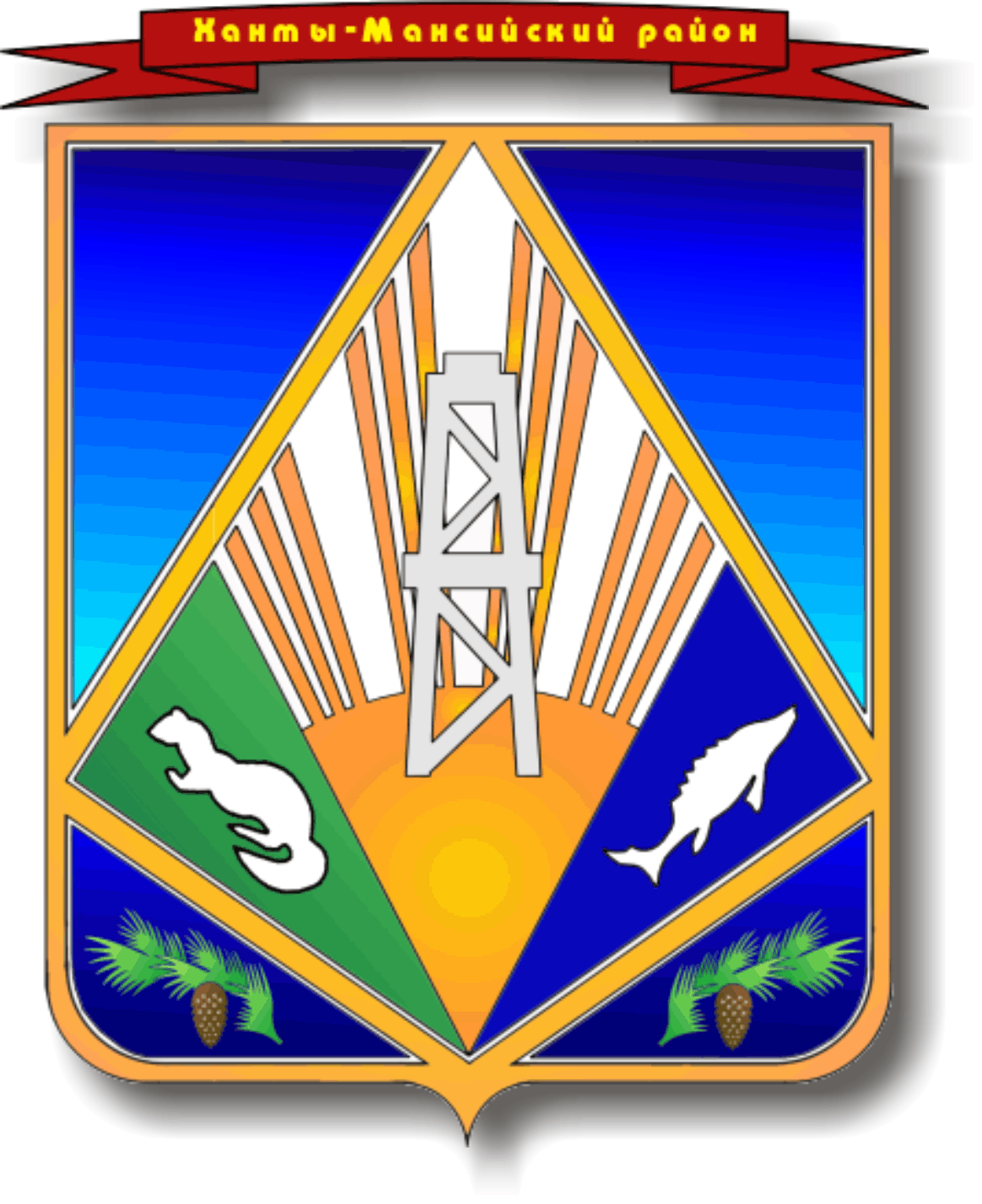 МУНИЦИПАЛЬНОЕ ОБРАЗОВАНИЕХАНТЫ-МАНСИЙСКИЙ РАЙОНХанты-Мансийский автономный округ – ЮграАДМИНИСТРАЦИЯ ХАНТЫ-МАНСИЙСКОГО РАЙОНАП О С Т А Н О В Л Е Н И Еот __.__.2022                                                                                                № ___г. Ханты-МансийскОб утверждении Положения об организации и ведении гражданской обороны на территорииХанты-Мансийского районаВ соответствии с Федеральным законом от 12.02.1998 № 28-ФЗ       «О гражданской обороне», постановлениями Правительства Российской Федерации от 26.11.2007 № 804 «Об утверждении Положения                               о гражданской обороне в Российской Федерации», от 02.11.2000 № 841 «Об утверждении Положения о подготовке населения в области гражданской обороны», приказом Министерства Российской Федерации по делам гражданской обороны, чрезвычайным ситуациям и ликвидации последствий стихийных бедствий от 14.11.2008 № 687 «Об утверждении Положения об организации и ведении гражданской обороны в муниципальных образованиях и организациях» и постановлением Губернатора Ханты-Мансийского автономного округа – Югры от 11.01.2009 № 1 «Об утверждении Положения об организации и ведении гражданской обороны в Ханты-Мансийском автономном округе – Югре»:1. Утвердить Положение об организации и ведении гражданской обороны на территории Ханты-Мансийского района согласно приложению.2. Рекомендовать руководителям организаций, расположенных на территории Ханты-Мансийского района, независимо от форм собственности и ведомственной принадлежности обеспечить представление информации в области гражданской обороны в соответствии с порядком, установленным Министерством Российской Федерации по делам гражданской обороны, чрезвычайным ситуациям                  и ликвидации последствий стихийных бедствий.3. Признать утратившими силу постановления администрации Ханты-Мансийского района:от 02.11.2016 № 342 «Об утверждении Положения об организации и ведении гражданской обороны на территории Ханты-Мансийского района»;от 04.02.2020 № 35 «О внесении изменений в постановление администрации Ханты-Мансийского района от 02.11.2016 № 342 "Об утверждении Положения об организации и ведении гражданской обороны на территории Ханты-Мансийского района»4. Опубликовать (обнародовать) настоящее постановление 
в газете «Наш район», в официальном сетевом издании «Наш район Ханты-Мансийский», разместить на официальном сайте администрации Ханты-Мансийского района.5. Контроль за выполнением постановления оставляю за собой.Глава Ханты-Мансийского района				          	     К.Р.МинулинПриложениек постановлению администрацииХанты-Мансийского районаот __.__.2022 № ___Положение об организации и ведении гражданской оборонына территории Ханты-Мансийского района1. Настоящее Положение об организации и ведении гражданской обороны на территории Ханты-Мансийского района (далее – Положение) разработано в соответствии с Федеральным законом от 12.02.1998              № 28-ФЗ «О гражданской обороне», постановлениями Правительства Российской Федерации от 26.11.2007 № 804 «Об утверждении Положения о гражданской обороне в Российской Федерации», от 02.11.2000 № 841 «Об утверждении Положения о подготовке населения в области гражданской обороны», приказом Министерства Российской Федерации по делам гражданской обороны, чрезвычайным ситуациям и ликвидации последствий стихийных бедствий от 14.11.2008 № 687 «Об утверждении Положения об организации и ведении гражданской обороны в муниципальных образованиях и организациях» и постановлением Правительства Ханты-Мансийского автономного округа – Югры от 11.01.2009 № 1 «Об утверждении Положения об организации       и ведении гражданской обороны в Ханты-Мансийском автономном  округе – Югре».2. Мероприятия по гражданской обороне на территории Ханты-Мансийского района организуются в рамках подготовки к ведению                      и ведения гражданской обороны.3. Подготовка к ведению гражданской обороны заключается                          в заблаговременном выполнении мероприятий по подготовке к защите населения, материальных и культурных ценностей от опасностей, возникающих при военных конфликтах или вследствие этих конфликтов,  а также при возникновении чрезвычайных ситуаций природного                 и техногенного характера и осуществляется на основании годовых планов, предусматривающих основные мероприятия по вопросам гражданской обороны, предупреждения и ликвидации чрезвычайных ситуаций (далее – план основных мероприятий) на территории Ханты-Мансийского района.4. План основных мероприятий Ханты-Мансийского района на год разрабатывается муниципальным казенным учреждением Ханты-Мансийского района «Управление гражданской защиты» (далее – Управление гражданской защиты) и согласовывается с Главным управлением МЧС России по Ханты-Мансийскому автономному округу – Югре.Планы основных мероприятий организаций на год согласовываются с Управлением гражданской защиты.Планирование основных мероприятий по подготовке к ведению и ведению гражданской обороны производится с учетом всесторонней оценки обстановки, которая может сложиться на территории Ханты-Мансийского района в результате применения современных средств поражения при военных конфликтах или вследствие этих конфликтов, а также в результате возможных террористических актов и чрезвычайных ситуаций.5. Подготовка к ведению гражданской обороны на территории Ханты-Мансийского района определяется настоящим Положением и заключается в планировании мероприятий по защите населения, материальных и культурных ценностей от опасностей, возникающих при военных конфликтах или вследствие этих конфликтов, а также при возникновении чрезвычайных ситуаций природного и техногенного характера.Ведение гражданской обороны на территории Ханты-Мансийского района осуществляется на основе плана гражданской обороны и защиты населения Ханты-Мансийского района (далее – План гражданской обороны) и заключается в выполнении мероприятий по защите населения, материальных и культурных ценностей от опасностей, возникающих при военных конфликтах или вследствие этих конфликтов, а также при возникновении чрезвычайных ситуаций природного и техногенного характера. 6. План гражданской обороны  определяет объем, организацию, порядок обеспечения, способы и сроки выполнения мероприятий по гражданской обороне и ликвидации чрезвычайных ситуаций природного и техногенного характера в военное время.План гражданской обороны разрабатывается Управлением гражданской защиты.Выполнение мероприятий по гражданской обороне и ликвидации чрезвычайных ситуаций природного и техногенного характера в мирное время осуществляется в соответствии с планом действий по предупреждению и ликвидации чрезвычайных ситуаций в Ханты-Мансийском районе.7. Администрация Ханты-Мансийского района в целях решения задач в области гражданской обороны в соответствии с полномочиями в области гражданской обороны создает и содержит силы, средства, объекты гражданской обороны, запасы материально-технических, продовольственных, медицинских и иных средств, планирует и осуществляет мероприятия по гражданской обороне.Обеспечение выполнения мероприятий по гражданской обороне в администрации Ханты-Мансийского района осуществляется Управлением гражданской защиты, силами и средствами гражданской обороны и Ханты-Мансийского районного звена территориальной подсистемы Ханты-Мансийского автономного округа - Югры единой государственной системы предупреждения и ликвидации чрезвычайных ситуаций.Перечень организаций, обеспечивающих выполнение мероприятий по гражданской обороне местного уровня, определяется администрацией Ханты-Мансийского района.8. Руководство гражданской обороной на территории Ханты-Мансийского района осуществляет глава Ханты-Мансийского района.В целях организации и ведения гражданской обороны руководитель гражданской обороны издает правовые акты.Правовые акты руководителя гражданской обороны в области гражданской обороны обязательны для исполнения всеми жителями и организациями Ханты-Мансийского района, а также должностными лицами органов местного самоуправления Ханты-Мансийского района.Руководитель      гражданской       обороны       несет     персональнуюответственность за организацию и проведение мероприятий                                 по гражданской обороне и защите населения.9. Органом, осуществляющим управление гражданской обороной на территории Ханты-Мансийского района, является Управление гражданской защиты.Директор Управления гражданской защиты по вопросам гражданской обороны подчиняется непосредственно главе Ханты-Мансийского района. Директор Управления гражданской защиты осуществляет комплектование (назначение) структурных подразделений (работников) по гражданской обороне, разрабатывает и утверждает                                          их функциональные обязанности и штатное расписание.10. По решению руководителя гражданской обороны могут создаваться спасательные службы гражданской обороны. Организация и порядок деятельности, а также задачи и функции спасательных служб гражданской обороны определяются соответствующими положениями.В состав спасательных служб гражданской обороны входят органы управления, силы и средства гражданской обороны, предназначенные для проведения мероприятий по гражданской обороне, всестороннего обеспечения действий аварийно-спасательных формирований и выполнения других неотложных работ при возникновении военных конфликтов, а также при ликвидации чрезвычайных ситуаций природного и техногенного характера.Вид и количество спасательных служб гражданской обороны определяются на основании расчета объема и характера задач, выполняемых в соответствии с Планом гражданской обороны.Положение о спасательной службе гражданской обороны Ханты-Мансийского района разрабатывается и подписывается руководителем соответствующей спасательной службы и утверждается руководителем гражданской обороны Ханты-Мансийского района после согласования с Главным управлением МЧС России по Ханты-Мансийскому автономному округу – Югре и руководителем соответствующей спасательной службы Ханты-Мансийского автономного округа – Югры.Методическое руководство созданием и обеспечением готовности сил и средств гражданской обороны, а также контроль в этой области осуществляется Министерством Российской Федерации по делам гражданской обороны, чрезвычайным ситуациям и ликвидации последствий стихийных бедствий (далее – МЧС России) и Главным управлением МЧС России по Ханты-Мансийскому автономному округу – Югре.11. Силы гражданской обороны в мирное время могут привлекаться для участия в мероприятиях по предупреждению и ликвидации чрезвычайных ситуаций природного и техногенного характера.Решение о привлечении в мирное время сил и средств гражданской обороны для ликвидации последствий чрезвычайных ситуаций принимает руководитель гражданской обороны в отношении созданных им сил гражданской обороны.12. Для планирования, подготовки и проведения эвакуационных мероприятий администрацией Ханты-Мансийского района                                      заблаговременно в мирное время создается эвакуационная комиссия. Эвакуационная комиссия Ханты-Мансийского района возглавляется, заместителем главы Ханты-Мансийского района по социальным вопросам. Деятельность эвакуационной комиссии регламентируется положением об эвакуационной комиссии, утверждаемым руководителем гражданской обороны.13. В целях обеспечения организованного и планомерного осуществления мероприятий по гражданской обороне, в том числе своевременного оповещения населения о прогнозируемых и возникших опасностях в военное время, на территории Ханты-Мансийского района организуется сбор информации в области гражданской обороны (далее – информация) и обмен ею.Сбор и обмен информацией осуществляются Управлением гражданской защиты, а также организациями независимо от форм собственности и ведомственной принадлежности, эксплуатирующими опасные производственные объекты  I и II класса опасности.Управление гражданской защиты представляют информацию                        в органы исполнительной власти Ханты-Мансийского автономного            округа – Югры.14. Мероприятия по гражданской обороне на территории Ханты-Мансийского района осуществляются в соответствии с Конституцией Российской Федерации, федеральными конституционными законами, федеральными законами, нормативными правовыми актами Президента Российской Федерации и Правительства Российской Федерации, нормативными правовыми актами МЧС России, Правительства Ханты-Мансийского автономного округа – Югры и настоящим Положением.15. В целях решения задач в области гражданской обороны на территории Ханты-Мансийского района Управление гражданской защиты планирует и осуществляет следующие основные мероприятия:15.1. По подготовке населения в области гражданской обороны:организация и подготовка населения района способам защиты от опасностей, возникающих при военных конфликтах или вследствие этих конфликтов, а также при возникновении чрезвычайных ситуаций природного и техногенного характера;подготовка личного состава формирований и служб района;проведение учений и тренировок по гражданской обороне;организационно-методическое руководство и контроль за подготовкой работников, личного состава формирований и служб организаций, находящихся на территории района;создание, оснащение и организация деятельности учебно-консультационных пунктов по гражданской обороне, а также обеспечение курсового обучения соответствующих групп населения в области гражданской обороны в организациях, осуществляющих образовательную деятельность по дополнительным профессиональным программам в области гражданской обороны;пропаганда знаний в области гражданской обороны.15.2. По оповещению населения об опасностях, возникающих при военных конфликтах или вследствие этих конфликтов, а также при возникновении чрезвычайных ситуаций природного и техногенного характера:создание и поддержание в состоянии постоянной готовности к использованию муниципальной системы оповещения населения, осуществление ее реконструкции и модернизации;установка специализированных технических средств оповещения и информирования населения в местах массового пребывания людей;комплексное использование средств единой сети электросвязи Российской Федерации, сетей и средств радио-, проводного и телевизионного вещания и других технических средств передачи информации;сбор информации в области гражданской обороны и обмен ею.15.3. По эвакуации населения при чрезвычайных ситуациях природного и техногенного характера:организация планирования, подготовки и проведения эвакуации;создание и организация деятельности эвакуационных органов, а также подготовка их личного состава.15.4. По предоставлению населению средств индивидуальной и коллективной защиты:приспособление в мирное время и при переводе гражданской обороны с мирного на военное время заглубленных помещений и других сооружений подземного пространства для укрытия населения;обеспечение укрытия населения в заглубленных помещениях и других сооружениях подземного пространства.15.5. По световой и другим видам маскировки:определение перечня объектов, подлежащих маскировке.15.6. По проведению аварийно-спасательных и других неотложных работ при чрезвычайных ситуациях природного и техногенного характера:создание, оснащение и подготовка необходимых сил и средств  Ханты-Мансийского районного звена территориальной подсистемы Ханты-Мансийского автономного округа - Югры единой государственной системы предупреждения и ликвидации чрезвычайных ситуаций;создание и поддержание в состоянии постоянной готовности к использованию по предназначению запасов материально-технических, продовольственных, медицинских и иных средств для всестороннего обеспечения аварийно-спасательных и других неотложных работ;учет и ведение реестров нештатных аварийно-спасательных формирований, привлекаемых для решения задач в области гражданской обороны, и нештатных формирований по обеспечению выполнения мероприятий по гражданской обороне.15.7. По первоочередному жизнеобеспечению населения, пострадавшего при чрезвычайных ситуациях природного и техногенного характера:планирование и организация основных видов первоочередного жизнеобеспечения населения;создание и поддержание в состоянии постоянной готовности к использованию по предназначению запасов материально-технических, продовольственных, медицинских и иных средств;предоставление населению коммунально-бытовых услуг;организация проведения лечебно-эвакуационных мероприятий;организация оказания населению первой помощи;определение численности населения, оставшегося без жилья;инвентаризация сохранившегося и оценка состояния поврежденного жилого фонда, определение возможности его использования для размещения пострадавшего населения;размещение пострадавшего населения в домах отдыха, пансионатах и других оздоровительных учреждениях, временных жилищах (сборных домах, палатках, землянках и т.п.), а также подселение его на площади сохранившегося жилого фонда;предоставление населению информационно-психологической поддержки.15.8. По обеспечению устойчивости функционирования организаций, необходимых для выживания населения при военных конфликтах или вследствие этих конфликтов, а также при чрезвычайных ситуациях природного и техногенного характера:создание и организация работы в мирное и военное время комиссии по вопросам повышения устойчивости функционирования объектов экономики;рациональное размещение объектов экономики и инфраструктуры, а также средств производства в соответствии с требованиями строительных норм и правил осуществления инженерно-технических мероприятий гражданской обороны;разработка и реализация в мирное и военное время инженерно-технических мероприятий гражданской обороны, в том числе в проектах строительства;планирование, подготовка и проведение аварийно-спасательных и других неотложных работ на объектах экономики, продолжающих работу в военное время;заблаговременное создание запасов материально-технических, продовольственных, медицинских и иных средств, необходимых для восстановления производственного процесса;создание страхового фонда документации;повышение эффективности защиты производственных фондов при воздействии на них современных средств поражения.15.9. По вопросам обеспечения постоянной готовности сил и средств гражданской обороны:создание и оснащение сил гражданской обороны современными техникой и оборудованием;подготовка сил гражданской обороны к действиям, проведение учений и тренировок по гражданской обороне;планирование действий сил гражданской обороны;определение порядка взаимодействия и привлечения сил и средств гражданской обороны, а также всестороннее обеспечение их действий.